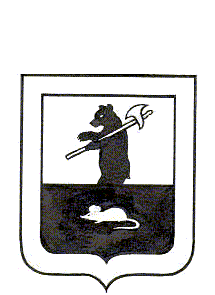 АДМИНИСТРАЦИЯ ГОРОДСКОГО ПОСЕЛЕНИЯ  МЫШКИН	ПОСТАНОВЛЕНИЕ                                                  г. М ы ш к и н 04.12. 2017                                                                    	               № 358  О внесении изменений в постановление Администрации городского поселения Мышкин от 10.04.2015 № 51 «О Порядке размещения сведений о доходах, расходах, об имуществе и обязательствах имущественного характера отдельных категорий лиц, замещающих муниципальные должности, должности муниципальной службы и должности руководителей муниципальных учреждений, и членов их семей в информационно-телекоммуникационной сети «Интернет»и предоставления этих сведений общероссийскимсредствам массовой информации для опубликования»	В соответствии с Федеральным законом от 25 декабря 2008 года № 273-ФЗ «О противодействии коррупции», Федеральным законом от 03 декабря 2012 года № 230-ФЗ «О контроле за соответствием расходов лиц, замещающих государственные должности, и иных лиц их доходам», Указом Президента Российской Федерации от 8 июля 2013 года № 613 «Вопросы противодействия коррупции», указом Губернатора Ярославской области от 14 ноября 2013 года      № 614 «О вопросах противодействия коррупции и внесении изменений в отдельные указы Губернатора области»,ПОСТАНОВЛЯЕТ:1.  Внести в постановление Администрации городского поселения Мышкин от 10.04.2015 № 51 «О Порядке размещения сведений о доходах, расходах, об имуществе и обязательствах имущественного  характера отдельных категорий лиц, замещающих муниципальные должности, должности муниципальной службы и должности руководителей муниципальных  учреждений, и членов их семей в информационно-телекоммуникационной сети «Интернет» и предоставления этих сведений общероссийским  средствам массовой информации для опубликования» следующие изменения:1.1. Пункт 1.2. Порядка размещения сведений о доходах, расходах, об имуществе и обязательствах имущественного характера отдельных категорий лиц, замещающих муниципальные должности, должности муниципальной службы и должности руководителей муниципальных учреждений, и членов их семей в информационно-телекоммуникационной сети «Интернет» и предоставления этих сведений общероссийским средствам массовой информации для опубликования  изложить в следующей редакции:«1.2. Сведения о доходах, расходах, об имуществе и обязательствах имущественного характера, представленные лицами, замещающими муниципальные должности, должности глав местных администраций по контракту, и гражданами, претендующими на замещение указанных должностей, а также о доходах, расходах, об имуществе и обязательствах имущественного характера супруг (супругов) и несовершеннолетних детей в соответствие с Указом Губернатора Ярославской области от 25.07.2017 № 253 «Об организации реализации положений Закона Ярославской области от 09.07.2009 № 40-з».1.2. Пункт 3.4. Порядка размещения сведений о доходах, расходах, об имуществе и обязательствах имущественного характера отдельных категорий лиц, замещающих муниципальные должности, должности муниципальной службы и должности руководителей муниципальных учреждений, и членов их семей в информационно-телекоммуникационной сети «Интернет» и предоставления этих сведений общероссийским средствам массовой информации для опубликования  изложить в следующей редакции:«3.4. Сведения об источниках получения средств, за счет которых совершены сделки (совершена сделка) по приобретению земельного участка, другого объекта недвижимости, транспортного средства, ценных бумаг, акций (долей участия, паев в уставных (складочных) капиталах организаций), если общая сумма таких сделок превышает общий доход лица, замещающего должность муниципальной службы или муниципальную должность, и его супруги (супруга) за три последних года, предшествующих отчетному периоду.».	2. Опубликовать настоящее постановление в газете «Волжские зори» и разместить на официальном сайте Администрации городского поселения Мышкин в информационно-телекоммуникационной сети «Интернет».	3. Контроль за исполнением  настоящего постановления оставляю за собой.	4. Постановление вступает в силу с момента  его официального опубликования.Глава городского поселения Мышкин				     			      Е.В. Петров